TROFEJ BEOGRADA Sreda, 15.05.2024, Kompeks Atletske dvorane, Bul. oslobođenja 54, BeogradREZULTATI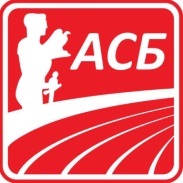 100m prepone – 3 gr  /0,762/8,5/10/100m prepone – 3 gr  /0,762/8,5/10/100m prepone – 3 gr  /0,762/8,5/10/Ž1. Grupa1. GrupaVet. Vet. 16:3012Nestorović Аnđelija2008-02-24PBG16.033Trifunović Kalina2008-02-28PBG17.904Janjić Sofija2007-09-03KOŠ15.865Vasić Marija2008-04-20SPM15.182. Grupa2. GrupaVet. Vet. 16:3512Bronzić Danica2008-04-30CZB15.563Milenković Elena2008-09-27CZB17.274Škurtić Lena2008-05-14CZB15.205Škorić Katarina 2009-03-10SSMDNS3. Grupa3. GrupaVet. Vet. 16:401Marinković Nađa2007-01-10MLZ16.082Paunović Anđela2007-05-01MLZDNS3Golubović Teodora2007-04-03TKB13.774Andrijašević Marta2008-01-16OAK14.705Jokić Ana2008-05-18MLZ16.196Čonić Teodora 2007-12-03SSM15.50100m prepone – UKUPAN PLASMAN100m prepone – UKUPAN PLASMAN100m prepone – UKUPAN PLASMANŽIGolubović Teodora2007-04-03TKB13.77IIAndrijašević Marta2008-01-16OAK14.70IIIVasić Marija2008-04-20SPM15.184Škurtić Lena2008-05-14CZB15.205Čonić Teodora 2007-12-03SSM15.506Bronzić Danica2008-04-30CZB15.567Janjić Sofija2007-09-03KOŠ15.868Nestorović Аnđelija2008-02-24PBG16.039Marinković Nađa2007-01-10MLZ16.0810Jokić Ana2008-05-18MLZ16.1911Milenković Elena2008-09-27CZB17.2712Trifunović Kalina2008-02-28PBG17.9013Paunović Anđela2007-05-01MLZDNS14Škorić Katarina 2009-03-10SSMDNSSkok udalj Skok udalj Skok udalj M Vet.  16:30 Vet.  16:30ISredojević Aleksa2008-01-10CZB+2.36.41IIZdravković Strahinja2008-03-03MLZ+1.56.29IIIĐurđević Lazar2009-01-28TJB+1.65.934Savić Andrija2010-08-18MLZ+1.75.495Damnjanović Antonio2007-05-11KOŠ-0.95.48Kostić DraganMLZ-NRLazić Dino2007-10-14AŠKT-DNSSkok uvis  Skok uvis  Skok uvis  Ž16:30IPavlović Mona2009-01-19OAK167IKovrlija Ana2008-08-01MLZ167IIIĆuk Stela2007-07-31TJB1544Cvijanović Mila2010-08-26MLZ140Rakčević Maša2010-03-09ZAKDNSBacanje koplja    500 гBacanje koplja    500 гBacanje koplja    500 гŽ16:30IZrakić Dunja2010-04-23RUM36.78IIPetković Lara2009-02-19CZB36.63IIIŠkorić Katarina2009-03-10SSM35.254Vasiljković Tara2008-10-27TKB30.605Marinković Jana2010-08-30MLZ27.076Marinković Nikolija2008-12-14MLZ24.767Šljivančanin Sara 2007-09-07KOŠ23.80110m prepone  /0,914/9,72/10/110m prepone  /0,914/9,72/10/110m prepone  /0,914/9,72/10/ММ16:50Vet.  + 1.7Vet.  + 1.7Vet.  + 1.7IKamaljević Milutin2008-02-112008-02-11CZB15.19IIŠevarlić Relja2007-05-052007-05-05MLZ15.22IIIPuđa Danilo2007-04-252007-04-25CZB15.984Raković Mihailo2009-07-062009-07-06MLZ22.10100m – 6 gr100m – 6 gr100m – 6 grŽŽ1. Grupa1. GrupaVet. +1.0Vet. +1.0Vet. +1.017:001Mujčinović Simona 2009-01-092009-01-09MBG13.552Stevanović Tijana2008-09-082008-09-08CZB13.883Tasić Viktorija2007-02-132007-02-13CZB14.534Leši Petra2010-05-182010-05-18TKB14.765Vasić Anđela2007-05-072007-05-07KOŠ14.216Mitevska Eva2009-01-062009-01-06MKD13.782. Grupa2. GrupaVet. +1.3Vet. +1.3Vet. +1.317:041Božinović Marta2009-06-262009-06-26NBG14.212Trifković Maša2009-03-232009-03-23MLZ14.483Pavlović Marija2007-08-102007-08-10AŠKT13.154Jovanović Dijana2010-05-242010-05-24ATV16.965Krnčević Nevena2009-02-262009-02-26ATV15.926Fišić Dušanka2008-01-012008-01-01CZB15.023. Grupa3. GrupaVet. +1.1Vet. +1.1Vet. +1.117:081Stojanović Ana2009-07-252009-07-25TKB14.322Tomašević Anastasija2009-09-162009-09-16CZB13.713Kalenić Isidora2009-28-122009-28-12OAK14.124Jarić Maša2010-03-252010-03-25TKB13.875Krstić Ljiljana2009-11-012009-11-01NBG14.076Irić Marta2010-06-182010-06-18MLZ13.994. Grupa4. GrupaVet. +1.0Vet. +1.0Vet. +1.017:121Mišić Tara2009-08-222009-08-22CZB13.312Milošević Mila2009-07-252009-07-25CZBDNF3Stanojević Ana2009-04-302009-04-30MLZ13.664Terzić Maša2009-11-192009-11-19OAK13.185Jokić Ana2008-05-182008-05-18MLZ13.796Jevtić Marija2009-01-212009-01-21TKB14.315. Grupa5. GrupaVet. +1.5Vet. +1.5Vet. +1.517:161Beljin Dunja2009-02-062009-02-06MLZ12.902Bondžić Anđela2007-12-112007-12-11CZBDNS3Zrakić Dunja2010-04-232010-04-23RUM13.414Milosavljević Kasija2010-04-262010-04-26OAK13.555Srezoski Kalina2009-11-052009-11-05OAK13.146Radisavljević Dunja2009-06-152009-06-15OAK12.846. Grupa6. GrupaVet. +1.5Vet. +1.5Vet. +1.517:201Simeunović Nina2010-11-152010-11-15OAK14.242Simić Elena2007-06-222007-06-22TJB12.483Jeremić Nikolina 2008-06-252008-06-25AŠKT12.274Golubović Teodora2007-04-032007-04-03TKB12.385Botunjac Sara2008-07-252008-07-25TJB12.456Paunović Anđela2007-05-012007-05-01MLZDNS100m – UKUPAN PLASMAN100m – UKUPAN PLASMAN100m – UKUPAN PLASMANŽŽIJeremić Nikolina 2008-06-252008-06-25AŠKT12.27IIGolubović Teodora2007-04-032007-04-03TKB12.38IIIBotunjac Sara2008-07-252008-07-25TJB12.454Simić Elena2007-06-222007-06-22TJB12.485Radisavljević Dunja2009-06-152009-06-15OAK12.846Beljin Dunja2009-02-062009-02-06MLZ12.907Srezoski Kalina2009-11-052009-11-05OAK13.148Pavlović Marija2007-08-102007-08-10AŠKT13.159Terzić Maša2009-11-192009-11-19OAK13.1810Mišić Tara2009-08-222009-08-22CZB13.3111Zrakić Dunja2010-04-232010-04-23RUM13.4112Mujčinović Simona 2009-01-092009-01-09MBG13.5513Milosavljević Kasija2010-04-262010-04-26OAK13.5514Stanojević Ana2009-04-302009-04-30MLZ13.6615Tomašević Anastasija2009-09-162009-09-16CZB13.7116Mitevska Eva2009-01-062009-01-06MKD13.7817Jokić Ana2008-05-182008-05-18MLZ13.7918Jarić Maša2010-03-252010-03-25TKB13.8719Stevanović Tijana2008-09-082008-09-08CZB13.8820Irić Marta2010-06-182010-06-18MLZ13.9921Krstić Ljiljana2009-11-012009-11-01NBG14.0722Kalenić Isidora2009-28-122009-28-12OAK14.1223Vasić Anđela2007-05-072007-05-07KOŠ14.2124Božinović Marta2009-06-262009-06-26NBG14.2125Simeunović Nina2010-11-152010-11-15OAK14.2426Jevtić Marija2009-01-212009-01-21TKB14.3127Stojanović Ana2009-07-252009-07-25TKB14.3228Trifković Maša2009-03-232009-03-23MLZ14.4829Tasić Viktorija2007-02-132007-02-13CZB14.5330Leši Petra2010-05-182010-05-18TKB14.7631Fišić Dušanka2008-01-012008-01-01CZB15.0232Krnčević Nevena2009-02-262009-02-26ATV15.9233Jovanović Dijana2010-05-242010-05-24ATV16.96Milošević Mila2009-07-252009-07-25CZBDNFBondžić Anđela2007-12-112007-12-11CZBDNSPaunović Anđela2007-05-012007-05-01MLZDNSBacanje kugle –  5 kgBacanje kugle –  5 kgBacanje kugle –  5 kgM17:00IPejovski Mihajlo2007-08-07SUR14.92IITodoroski Vukašin 2007-09-14TJB14.00IIIPokrajac Branko2007-10-11TJB12.514Ljaljić Jakov2007-12-29ATV11.095Pepić Vasilije2008-07-01MLZ9.906Šarčev Stefan2008-10-25TKB8.83Vukadinović Mitar2009-03-22MLZDNSPavlović Nikola2008-12-05ATVDNS100m – 5 gr100m – 5 gr100m – 5 grММ1. Grupa1. GrupaVet. +0.8Vet. +0.8Vet. +0.817:251Kudić Đorđe2010-07-222010-07-22TKB14.192Marilović Aleksa2007-06-112007-06-11OAK12.063Damnjanović Antonio2007-05-112007-05-11KOŠ11.9094Kostić Vuk 2010-08-182010-08-18PBG13.525Jovanović Pavle2010-07-042010-07-04PBG14.036Paunović Andrej2009-01-142009-01-14KOŠ11.9012. Grupa2. GrupaVet. +1.9Vet. +1.9Vet. +1.917:291Daranji Mihajlo2007-05-072007-05-07ATV12.572Ipač Filip2007-03-062007-03-06ATV12.523Mladenovski Marko2007-03-092007-03-09ATV12.234Cvijanović Vuk2008-06-242008-06-24CZB12.875Gornjik Dimitrije2007-08-102007-08-10ATV12.906Janković Andrija2007-12-092007-12-09ATV13.523. Grupa3. GrupaVet. +1.4Vet. +1.4Vet. +1.417:331Stojiljković Lazar2010-05-142010-05-14TJB11.7902Đorđević Petar2010-02-252010-02-25OAK12.383Žuža Gordan2010-11-052010-11-05MLZDNS1Arsić Ignjat2009-01-012009-01-01OAKDNS2Aleksić Матеја2010-03-202010-03-20MBG12.253Jelenić Mateja2010-02-172010-02-17MLZ14.054. Grupa4. GrupaVet. +0.7Vet. +0.7Vet. +0.717:371Mihajlović Vuk2009-09-032009-09-03MLZDNS2Jovanović Jovan2007-10-182007-10-18CZB11.7833Gvozdenac Andrej2010-01-042010-01-04NBG13.114Vuksanović Mihailo2009-06-122009-06-12NBG12.495Babalj Filip2007-09-072007-09-07MBG12.436Vučinić Vasilije2009-03-102009-03-10NBG12.985. Grupa5. GrupaVet. Vet. Vet. 17:411Jauković Nikola2009-08-102009-08-10NBG12.192Tihojević Petar2009-02-162009-02-16CZB11.513Nikolić David2007-03-262007-03-26MBG12.084Andrić Uroš2009-02-232009-02-23MLZ11.675Tomašević Matija2009-09-292009-09-29TKB13.226Stanivuković Maksim2008-02-232008-02-23OAK12.33100m – UKUPAN PLASMAN100m – UKUPAN PLASMAN100m – UKUPAN PLASMANММITihojević Petar2009-02-162009-02-16CZB11.51IIAndrić Uroš2009-02-232009-02-23MLZ11.67IIIJovanović Jovan2007-10-182007-10-18CZB11.7834Stojiljković Lazar2010-05-142010-05-14TJB11.7905Paunović Andrej2009-01-142009-01-14KOŠ11.9016Damnjanović Antonio2007-05-112007-05-11KOŠ11.9097Marilović Aleksa2007-06-112007-06-11OAK12.068Nikolić David2007-03-262007-03-26MBG12.089Jauković Nikola2009-08-102009-08-10NBG12.1910Mladenovski Marko2007-03-092007-03-09ATV12.2311Aleksić Матеја2010-03-202010-03-20MBG12.2512Stanivuković Maksim2008-02-232008-02-23OAK12.3313Đorđević Petar2010-02-252010-02-25OAK12.3814Babalj Filip2007-09-072007-09-07MBG12.4315Vuksanović Mihailo2009-06-122009-06-12NBG12.4916Ipač Filip2007-03-062007-03-06ATV12.5217Daranji Mihajlo2007-05-072007-05-07ATV12.5718Cvijanović Vuk2008-06-242008-06-24CZB12.8719Gornjik Dimitrije2007-08-102007-08-10ATV12.9020Vučinić Vasilije2009-03-102009-03-10NBG12.9821Gvozdenac Andrej2010-01-042010-01-04NBG13.1122Tomašević Matija2009-09-292009-09-29TKB13.2223Kostić Vuk 2010-08-182010-08-18PBG13.5224Janković Andrija2007-12-092007-12-09ATV13.5225Jovanović Pavle2010-07-042010-07-04PBG14.0326Jelenić Mateja2010-02-172010-02-17MLZ14.0527Kudić Đorđe2010-07-222010-07-22TKB14.19Žuža Gordan2010-11-052010-11-05MLZDNSArsić Ignjat2009-01-012009-01-01OAKDNSMihajlović Vuk2009-09-032009-09-03MLZDNSSkok udalj Skok udalj Skok udalj Ž Vet.  17:25 Vet.  17:25INisić Marija2007-11-29TJB+0.55.74IIČonić Teodora 2007-12-03SSM+1.95.49IIIVučković Mina2009-01-10VOŽ+2.05.334Škorić Katarina 2009-03-10SSM+1.85.315Ćuk Stela2007-07-31TJB+0.35.146Marinković Nađa2007-01-10MLZ+2.85.057Srezoski Kalina2009-11-05OAK+1.4 +1.14.994.848Trifunović Dunja2007-09-13CZB+1.0 +1.94.994.979Kovrlija Ana2008-08-01MLZ+1.54.9410Lazarević Tara2009-08-12CZB+1.04.8411Vuković Petra2010-02-19OAK+1.94.7112Cvijanović Mila2010-08-26MLZ+2.64.7013Dimić Dragana2008-10-23CZB+3.24.6614Petrović Danica2010-04-14ZAK+0.54.6315Stanojević Ana2009-04-30MLZ+1.9 +1.24.474.4616Murić Janja2009-07-04CZB+1.5 +1.64.474.3417Fišić Dušanka2008-01-15CZB+2.74.1118Dimić Ilina2010-08-01MKD+1.43.91Ristić Lena2010-09-25OAKNRFridl Tijana2009-01-05TJBDNSAćimović Teodora2008-10-05MBGDNSBacanje koplja    700gBacanje koplja    700gBacanje koplja    700gМ17:25IPokrajac Branko2007-10-11TJB56.85IIMilenković Ilija2008-10-31KRU52.91IIIRistanović Đorđe2009-01-27CZB40.194Savatović Miloš2008-10-12TJB37.875Šarčev Stefan2008-10-25TKB29.136Perović Vasilije2009-03-02TJB28.887Todoroski Vukašin 2007-09-14TJB28.868Pepić Vasilije2008-07-01MLZ27.379Žuža Gordan2010-11-05MLZ25.0410Kostić DraganMLZ24.04400m – 3 gr400m – 3 gr400m – 3 grŽŽ1. Grupa1. Grupa17:452Ilievska Sandra2010-01-162010-01-16MKD1:05.303Andrić Teodora2010-06-292010-06-29SURDNS4Ondrik Jana2009-10-032009-10-03SUR1:07.002. Grupa2. Grupa17:501Atanasovska Tamara2009-06-262009-06-26MKD1:17.542Tešić Teodora2007-03-182007-03-18PBG1:12.873Skulić Lara 2007-01-262007-01-26OAK1:05.344Brkić Sofija2008-07-172008-07-17PBG1:07.493. Grupa3. Grupa17:551Lečić Tara2008-04-122008-04-12TKB1:03.242Bondžić Anđela2007-12-112007-12-11CZBDNS3Simić Elena2007-06-222007-06-22TJB58.754Golubović Nevena2008-09-252008-09-25TKB1:00.42400m – UKUPAN PLASMAN400m – UKUPAN PLASMAN400m – UKUPAN PLASMANŽŽISimić Elena2007-06-222007-06-22TJB58.75IIGolubović Nevena2008-09-252008-09-25TKB1:00.42IIILečić Tara2008-04-122008-04-12TKB1:03.244Ilievska Sandra2010-01-162010-01-16MKD1:05.305Skulić Lara 2007-01-262007-01-26OAK1:05.346Ondrik Jana2009-10-032009-10-03SUR1:07.007Brkić Sofija2008-07-172008-07-17PBG1:07.498Tešić Teodora2007-03-182007-03-18PBG1:12.879Atanasovska Tamara2009-06-262009-06-26MKD1:17.54Andrić Teodora2010-06-292010-06-29SURDNSBondžić Anđela2007-12-112007-12-11CZBDNSSkok uvis  Skok uvis  Skok uvis  М17:45IZdravković Strahinja2008-03-03MLZ174IIPerić Ilija2010-02-27ZAK171IIISićović Vladimir2008-11-20OAK1644Đurđević Lazar2009-01-28TJB1645Bošnjak Bogdan2008-01-23TJB164Radonić Luka2009-12-14ZAKDNSPerišić Miša2010-08-05PBGDNSMihajlović Vuk2009-09-03MLZDNS400m – 4 gr400m – 4 gr400m – 4 grММ1. Grupa1. Grupa18:002Jovanović Pavle2010-07-042010-07-04PBG1:06.883Jelenić Mateja2010-02-172010-02-17MLZ1:07.744Kostić Vuk 2010-08-182010-08-18PBG1:06.122. Grupa2. Grupa18:051Georgievski Damjan2009-10-142009-10-14MKD58.152Mladenovski Marko2007-03-092007-03-09ATVDNS3Babalj Filip 2007-09-072007-09-07MBG58.434Sredojević Aleksa2008-01-102008-01-10CZB55.983. Grupa3. Grupa18:101Đorđević Petar2010-02-252010-02-25OAK57.182Stojiljković Lazar2010-05-142010-05-14TJB54.213Golubović Đorđe2008-11-182008-11-18TJB54.434Nikolić David2007-03-262007-03-26MBG54.744. Grupa4. Grupa18:151Kojić Lazar2007-11-172007-11-17AŠKT53.522Stanivuković Maksim2008-02-232008-02-23OAK53.543Nikodijević Duško2008-01-282008-01-28TKBDNS4Andrić Uroš2009-02-232009-02-23MLZ52.09400m – UKUPAN PLASMAN400m – UKUPAN PLASMAN400m – UKUPAN PLASMANММIAndrić Uroš2009-02-232009-02-23MLZ52.09IIKojić Lazar2007-11-172007-11-17AŠKT53.52IIIStanivuković Maksim2008-02-232008-02-23OAK53.544Stojiljković Lazar2010-05-142010-05-14TJB54.215Golubović Đorđe2008-11-182008-11-18TJB54.436Nikolić David2007-03-262007-03-26MBG54.747Sredojević Aleksa2008-01-102008-01-10CZB55.988Đorđević Petar2010-02-252010-02-25OAK57.189Georgievski Damjan2009-10-142009-10-14MKD58.1510Babalj Filip 2007-09-072007-09-07MBG58.4311Kostić Vuk 2010-08-182010-08-18PBG1:06.1212Jovanović Pavle2010-07-042010-07-04PBG1:06.8813Jelenić Mateja2010-02-172010-02-17MLZ1:07.74Mladenovski Marko2007-03-092007-03-09ATVDNSNikodijević Duško2008-01-282008-01-28TKBDNSBacanje kugle –  3 kgBacanje kugle –  3 kgBacanje kugle –  3 kgŽ18:00IStošić Jana2009-07-18TKB13.00IILovčević Jana2009-04-08AŠKT12.09IIIVasiljković Tara2008-10-27TKB11.954Marinković Nikolija2008-12-14MLZ10.315Kriško Valentina2008-08-03TJB10.006Marinković Jana2010-08-30MLZ9.00Petković Lara2009-02-19CZBDNS800m – 10/2 gr800m – 10/2 gr800m – 10/2 grŽŽ1. Grupa1. Grupa18:201Veres Dorotttya2010-06-232010-06-23CZB2:47.102Džodan Marija2009-06-172009-06-17PBG2:56.843Krizmanić Maša2009-12-052009-12-05PBGDNS4Nikolić Ana2010-03-212010-03-21TKB2:53.785Novaković Nikolina2010-09-072010-09-07ZAK2:44.502. Grupa2. Grupa18:271Mrkela Ksenija2010-02-062010-02-06DIP2:31.122Vasilić Petra 2010-08-132010-08-13CZBDNS3Vlajković Ana2010-03-082010-03-08TKB2:35.804Neševski Mina2009-06-202009-06-20TKB2:45.895Grubješić Andrea2009-04-042009-04-04PBGDNS800m – UKUPAN PLASMAN800m – UKUPAN PLASMAN800m – UKUPAN PLASMANŽŽIMrkela Ksenija2010-02-062010-02-06DIP2:31.12IIVlajković Ana2010-03-082010-03-08TKB2:35.80IIINovaković Nikolina2010-09-072010-09-07ZAK2:44.504Neševski Mina2009-06-202009-06-20TKB2:45.895Veres Dorotttya2010-06-232010-06-23CZB2:47.106Nikolić Ana2010-03-212010-03-21TKB2:53.787Džodan Marija2009-06-172009-06-17PBG2:56.84Krizmanić Maša2009-12-052009-12-05PBGDNSVasilić Petra 2010-08-132010-08-13CZBDNSGrubješić Andrea2009-04-042009-04-04PBGDNS800m 800m 800m M18:35IKunovac Đorđe2007-02-06OAK2:03.77IIRadovanović Aleksa2008-04-22TKB2:20.63IIIČakarovski Viktor2008-02-07MKD2:27.194Mijatović Viktor2010-10-31PBG2:30.305Savić Andrija2010-08-18MLZ2:45.333000m 3000m 3000m Ž18:45IAtanasković Dunja 2007-10-07DIP11:40.49IIMarković Sofija2010-07-27OAK11:44.04IIIPetrović Lara2009-01-01TJB13:52.224Čolić Lenka2010-02-17SUR14:32.285Trifković Maša2009-03-23MLZ14:53.04Britvar Jovana2007-10-16PBGDNFStanković Dunja2008-09-11PBGDNSUremović Barbara2009-03-02PBGDNS3000m 3000m 3000m М19:00IBusić Nikola2009-11-30CRO10:02.25IIĐuričić Viktor2008-12-31TKB11:10.36IIIRaković Mihailo2009-07-06MLZ14:35.08Sredanović Miloš2007-04-21SURDNS300m pr – 3 gr, /0,762/750/35/40/300m pr – 3 gr, /0,762/750/35/40/300m pr – 3 gr, /0,762/750/35/40/ŽŽ1. ГРУПА1. ГРУПА19:151Ralević Tijana2010-09-172010-09-17CZB54.962Pejanović Mara2007-12-072007-12-07PBG1:02.033Vasić Marija2008-04-202008-04-20SPMDNS4Trifunović Kalina2008-02-282008-02-28PBG53.902. ГРУПА2. ГРУПА19:201Brajković Milena2010-08-262010-08-26MBG49.882Nestorović Anđelija2008-02-242008-02-24PBG52.253Beljin Dunja2009-02-062009-02-06MLZ51.214Irić Marta2010-06-182010-06-18MLZ55.543. ГРУПА3. ГРУПА19:251Vladušić Elena2010-01-042010-01-04MBG49.352Knežević Ivona2009-04-152009-04-15MLZDNF3Jeremić Nikolina2008-06-252008-06-25AŠKT44.474Kaličanin Zaria2008-07-262008-07-26TJBDNS300m pr – UKUPAN PLASMAN300m pr – UKUPAN PLASMAN300m pr – UKUPAN PLASMANŽŽIJeremić Nikolina2008-06-252008-06-25AŠKT44.47IIVladušić Elena2010-01-042010-01-04MBG49.35IIIBrajković Milena2010-08-262010-08-26MBG49.884Beljin Dunja2009-02-062009-02-06MLZ51.215Nestorović Anđelija2008-02-242008-02-24PBG52.256Trifunović Kalina2008-02-282008-02-28PBG53.907Ralević Tijana2010-09-172010-09-17CZB54.968Irić Marta2010-06-182010-06-18MLZ55.549Pejanović Mara2007-12-072007-12-07PBG1:02.03Knežević Ivona2009-04-152009-04-15MLZDNFVasić Marija2008-04-202008-04-20SPMDNSKaličanin Zaria2008-07-262008-07-26TJBDNS300m pr  – 3 gr,  /0,838/7/50/35/40/             М/memorijal Mirko Petrevski/     300m pr  – 3 gr,  /0,838/7/50/35/40/             М/memorijal Mirko Petrevski/     300m pr  – 3 gr,  /0,838/7/50/35/40/             М/memorijal Mirko Petrevski/     300m pr  – 3 gr,  /0,838/7/50/35/40/             М/memorijal Mirko Petrevski/     1. Grupa1. Grupa19:3012Janković Miloš2009-02-27ZAK45.533Savović Ognjen2008-11-22OAK44.064Perišić Miša2010-08-05PBG50.682. Grupa2. Grupa19:3512Milutinović Vladimir2008-02-29PBGDNS3Puđa Danilo2007-04-25CZB45.434Đurković Bogdan2007-06-29KOŠ46.433. Grupa3. Grupa19:401Kamaljević Milutin2008-02-11CZB42.132Obradović Luka2007-06-01AŠKT42.463Ševarlić Relja2007-05-05MLZ41.834Vukadinović Mitar2009-03-22MLZ45.48300m pr  – UKUPAN PLASMAN            М/memorijal Mirko Petrevski/     300m pr  – UKUPAN PLASMAN            М/memorijal Mirko Petrevski/     300m pr  – UKUPAN PLASMAN            М/memorijal Mirko Petrevski/     300m pr  – UKUPAN PLASMAN            М/memorijal Mirko Petrevski/     IŠevarlić Relja2007-05-05MLZ41.83IIKamaljević Milutin2008-02-11CZB42.13IIIObradović Luka2007-06-01AŠKT42.464Savović Ognjen2008-11-22OAK44.065Puđa Danilo2007-04-25CZB45.436Vukadinović Mitar2009-03-22MLZ45.487Janković Miloš2009-02-27ZAK45.538Đurković Bogdan2007-06-29KOŠ46.439Perišić Miša2010-08-05PBG50.68Milutinović Vladimir2008-02-29PBGDNS